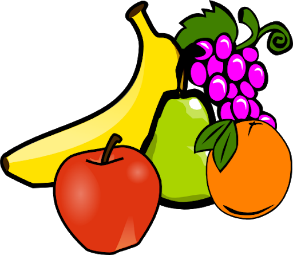 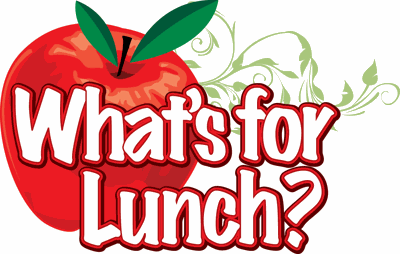 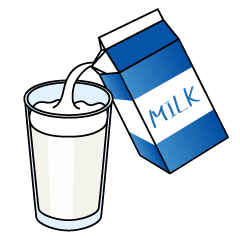 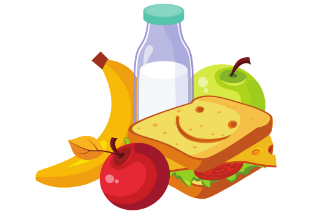 Breakfast AM SnackLunchPM SnackDairy – 1% MilkFruit – Orange SlicesGrain – CerealDairy – 1% MilkCinnamon Toast Chicken Nuggets  Meat – ChickenGrain – Breading Vegetable – BroccoliFruit – PeachesDrink – WaterDairy – Cheese SlicesGrain – Wheat CrackersDairy – 1% Milk Fruit – Applesauce Grain – PancakesDairy – 1% MilkDairy – YogurtGrain – CheeriosBeef Tacos w/CheeseMeat – Ground Beef Grain – Tortilla Vegetable – CornFruit – PearsDairy – 1% Milk Grain – Animal Crackers Dairy – 1% Milk Egg & Cheese OmeletteGrain – Toast Drink – WaterVegetables – CarrotsGrain – Wheat CrackersChicken Spaghetti  Meat – Chicken Grain – Pasta Vegetables – Peas & CarrotsFruit – PineappleDrink – Water Grain – Goldfish Dairy – 1% Milk Sausage & BiscuitFruit – Orange Slices Dairy – 1% MilkGrain – MuffinsFruit – ApplesauceMac & Franks Meat – Hot dog Grain – PastaVegetable – Broccoli Fruit – Pears Dairy – 1% MilkGrain – Graham CrackersDairy – 1% MilkFrench ToastFruit – BananasDairy – 1% MilkDairy – YogurtGrain – CheeriosChicken Salad Meat – Chicken Grain – Bread Vegetables – Carrot SticksFruit – Apple SlicesFruit – Apple JuiceGrain – Wheat Crackers